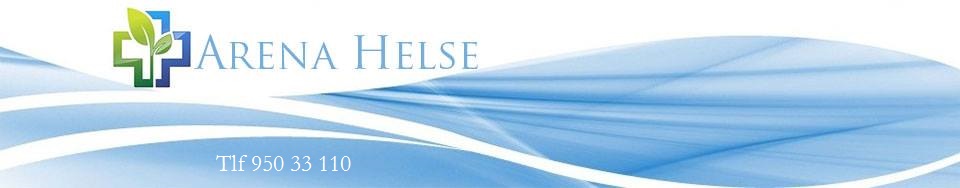 KundeskjemaNavn:  						Født :	Adresse:						Post nr og by:		E post:							Tlf nr:	Yrke:		Dato:	Medisiner du bruker:						   						Hvilke sykdommer og plager har du: Hvordan fant du Arena Helse :	Ønsker du forklaring av testen og et opplegg videre når den kommer tilbake: 
Dette kan tilbys som konsultasjon pr tlf eller på kontoret kr 590:  ARENA HELSE Ingvald Ludvigsens gate 14, 3027 Drammen Tlf 950 33 110